Geethanjali College of Engineering and Technology 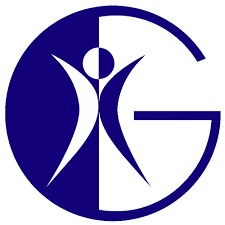 (UGC Autonomous)(Accredited with NAAC with ‘A+’ grade & NBA Approved by AICTE and Permanently affiliated to JNTUH)Cheeryal(V), Keesara(M), Medchal Dist., Telangana State- 501301Ref: ECE /2024/01  				    	                           Date: 22-01-2024Department of ECECIRCULARSub: Reporting of Students to the department who failed in courses come under CIE – Reg.This is to inform all the present B.Tech 2nd, 3rd and 4th year ECE students, studying under AR20/ AR22 Regulations and students of previous batches studied under AR18 Regulations and yet to complete their B. Tech program, to report to the ECE department on or before 25.01.2024, if they have failed in any of the under mentioned courses which fall under CIE category. It is the sole responsibility of the student to inform the department with necessary proofs, and request for reappearance, in case the student fails in any of these courses which come under CIE category. There will not be any liability on the department to consider such cases without any representation from the concerned student.              Dean-SE&CE                                                                                 HoD-ECEYear Course CodeCourseCIECreditsII-I20EN21P01English for Effective Communication1001II-II20EN22P01English for Career Development 1001II-II20EC22P01Design Thinking 1002III-I20EC31008Internship1002III-I20MA31P01Logical Reasoning-I 1002III-II20EN32P01English for Professional Success 1001III-II20MA31P01Logical Reasoning-II1002IV-I20EC41012Mini Project1002IV-II20EC42004Technical Seminar1001